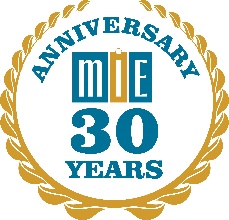 MIE National Conference for Legal Services AdministratorsJanuary 12 and 13, 2016Wyndham San Antonio RiverwalkDraft Agenda 11/19/15Tuesday, January 12, 2015Tuesday, January 12, 2015Tuesday, January 12, 20157:30 – 8:30 amContinental Breakfast ProvidedContinental Breakfast Provided8:30 – 10:00 amPlenary – The Employment Law UpdatePlenary – The Employment Law Update10:00 – 10:30 amBreakBreak10:30 – 11:45 amSocial MediaReasonable AccommodationsNoon – 1:30 pmLunch ProvidedLunch Provided1:45 – 3:00 pmEssential Staff May Soon Retire – What Do We Do To Preserve Their Knowledge?Data Breaches3:00 – 3:30 pmBreakBreak3:30 – 4:45 pmPlenary - Retention Issues – A Facilitated Discussion Plenary - Retention Issues – A Facilitated Discussion 5:00 – 6:30 pmOpening Night Gathering – Meet in the hotel’s 111 Bar and Grille for drinks and to make dinner arrangements with colleaguesOpening Night Gathering – Meet in the hotel’s 111 Bar and Grille for drinks and to make dinner arrangements with colleaguesWednesday, January 13, 2015Wednesday, January 13, 20157:30 – 8:30 amContinental Breakfast Provided8:30 – 10:00 am Welcome and LSC TIG Conference Opening Plenary – User Centered Legal Design10:00 – 10:30 amBreak10:30 – 11:45 amData - How to Get Good Data into the System and How to Present It to Managers and Boards(See also LSC TIG Conference Agenda for additional sessions)Noon – 1:30 pmLunch with LSC President James J. Sandman1:45 – 3:00 pmPaperless Administration(See also LSC TIG Conference Agenda for additional sessions)3:00 – 3:30 pmBreak3:30 – 4:45 pmHR Roundtable Focusing on the Skills of the HR Person(See also LSC TIG Conference Agenda for additional sessions)5:00 – 6:00 pmNetworking and Affinity Groups(See LSC TIG Conference Agenda for information)6:30  - 9:30 pmLSC TIG Conference Reception (MIE registrants to purchase tickets onsite)